111年度農田水利灌溉管理人員職能訓練進階班實施計畫一、辦理依據：        依據行政院農業委員會農田水利署111年度農田水利灌溉管理行政業務計畫辦理。二、辦理目的：農田水利會於109年10月1日納入公務機關後，除需持續推動農田水利事業之外，更須配合農田水利法及其相關子法規之規定，負責扮演政策執行推手的角色，鑑於農田水利署各管理處肩負比以往更重之使命及任務，規劃農田水利灌溉管理業務之政策面、法制面及實務面等相關訓練課程，針對農田水利事業主管人員進行在職培訓，以強化農田水利灌溉管理主管(或儲備主管)人員之專業職能，共同締造高效能之農田水利事業，爰辦理本訓練。三、辦理單位：(一)指導機關：行政院農業委員會農田水利署(二)主辦單位：財團法人農田水利人力發展中心四、辦理時間及地點(一)時間：第1梯：111年10月5日(星期三)～111年10月7日(星期五)第2梯：111年10月17日(星期一)～111年10月19日(星期三)第3梯：111年10月24日(星期一)～111年10月26日(星期三)(二)地點：公務人力發展學院福華國際文教會館103階梯教室（台北市大安區新生南路三段30號；詳交通資訊）。五、訓練員額分配：本訓練班共計3梯，參訓人員共計總計121人，其員額分配請參閱附件1六、參訓對象：以各管理處工作站站長為限。七、課程表：各梯次課程表請參閱附件2八、線上報名注意事項（一）本講習採線上報名方式辦理，請參訓人員掃瞄QR-Code或輸入網址（https://www.isdi.org.tw/）進入本中心網頁，依下列步驟註冊帳號並填寫報名資料，完成報名程序。【A.帳號申請註冊】掃瞄下方QR-Code或輸入網址，進入本中心網頁。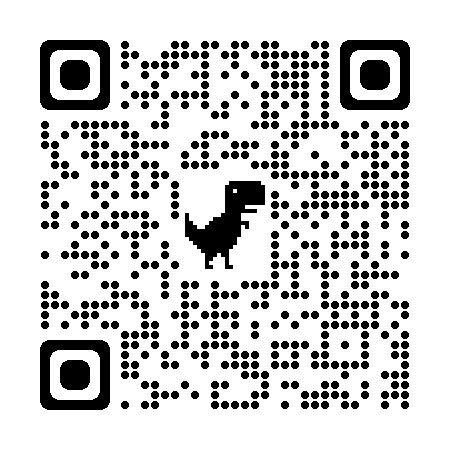 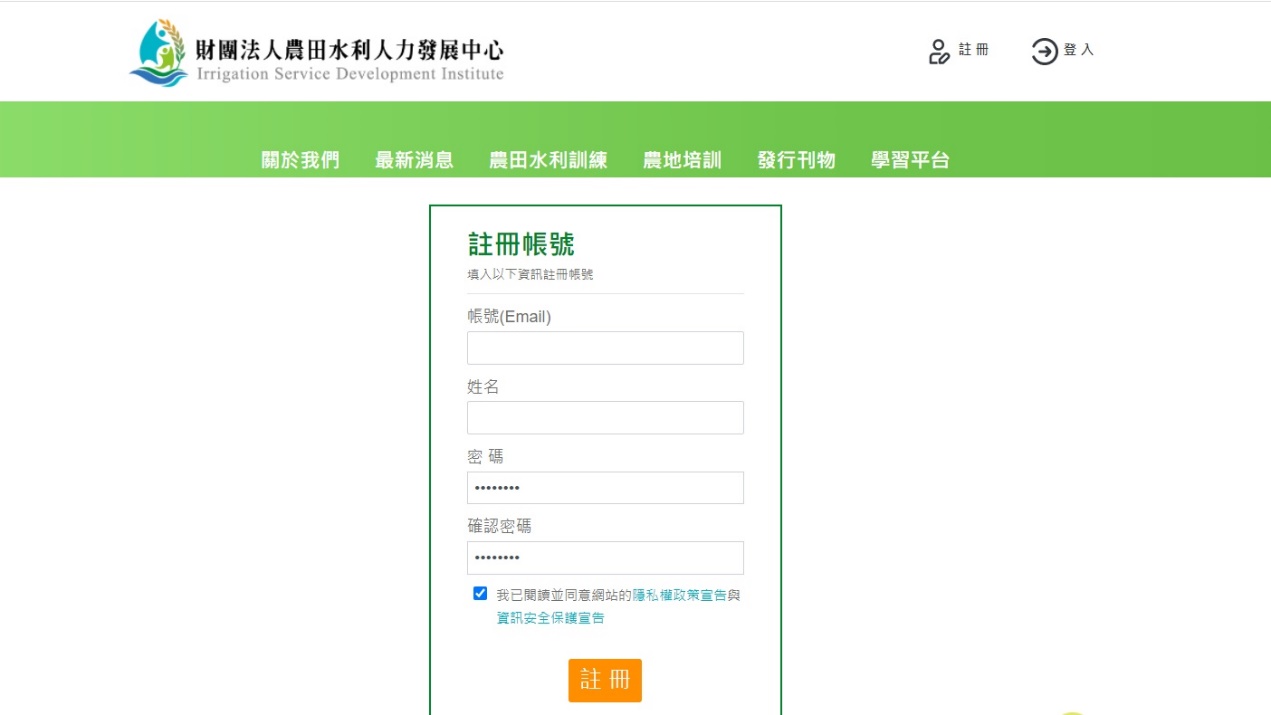 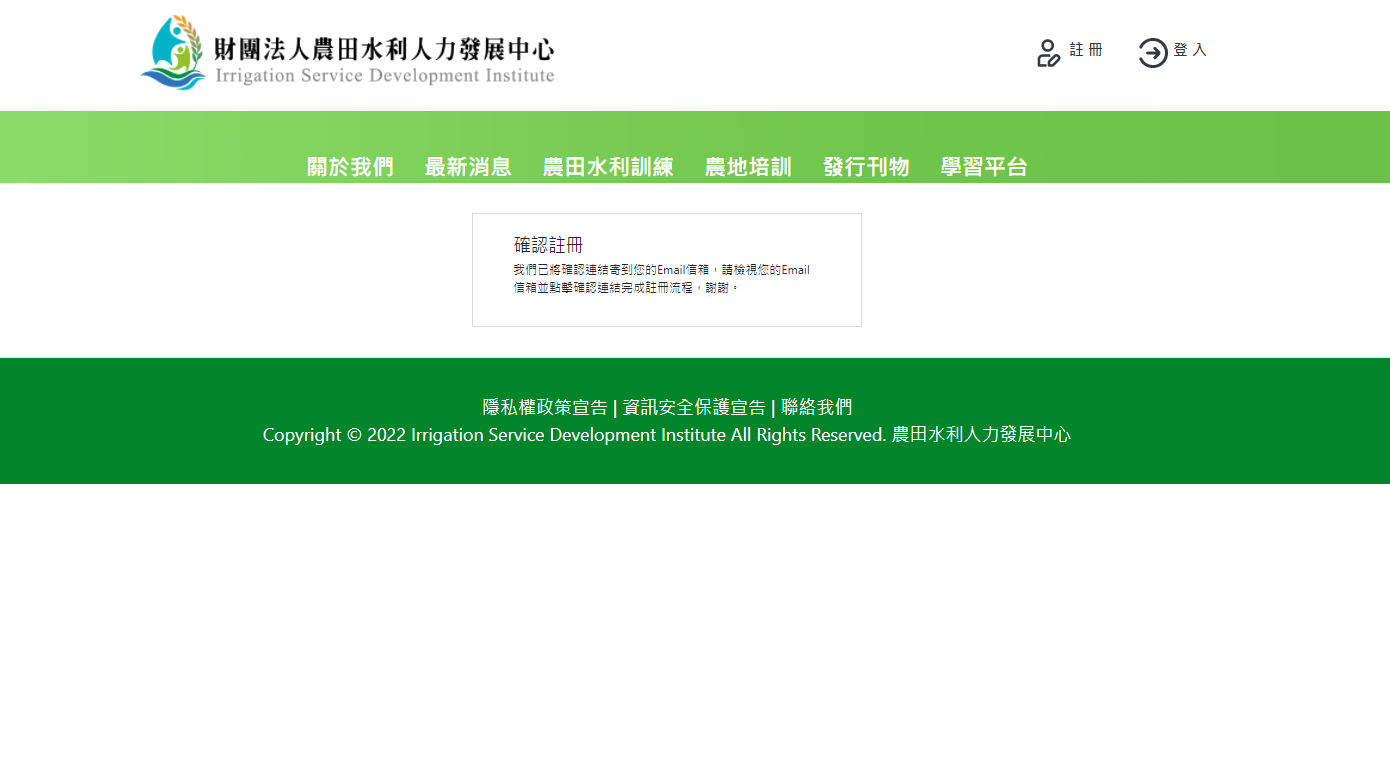 【B.線上報名流程】掃瞄下方QR-Code或輸入網址，進入報名頁面。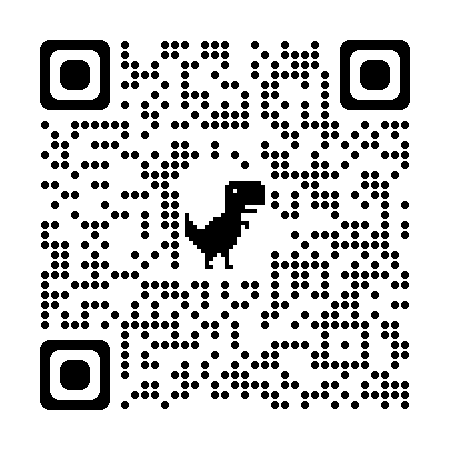 https://reurl.cc/7pdWKb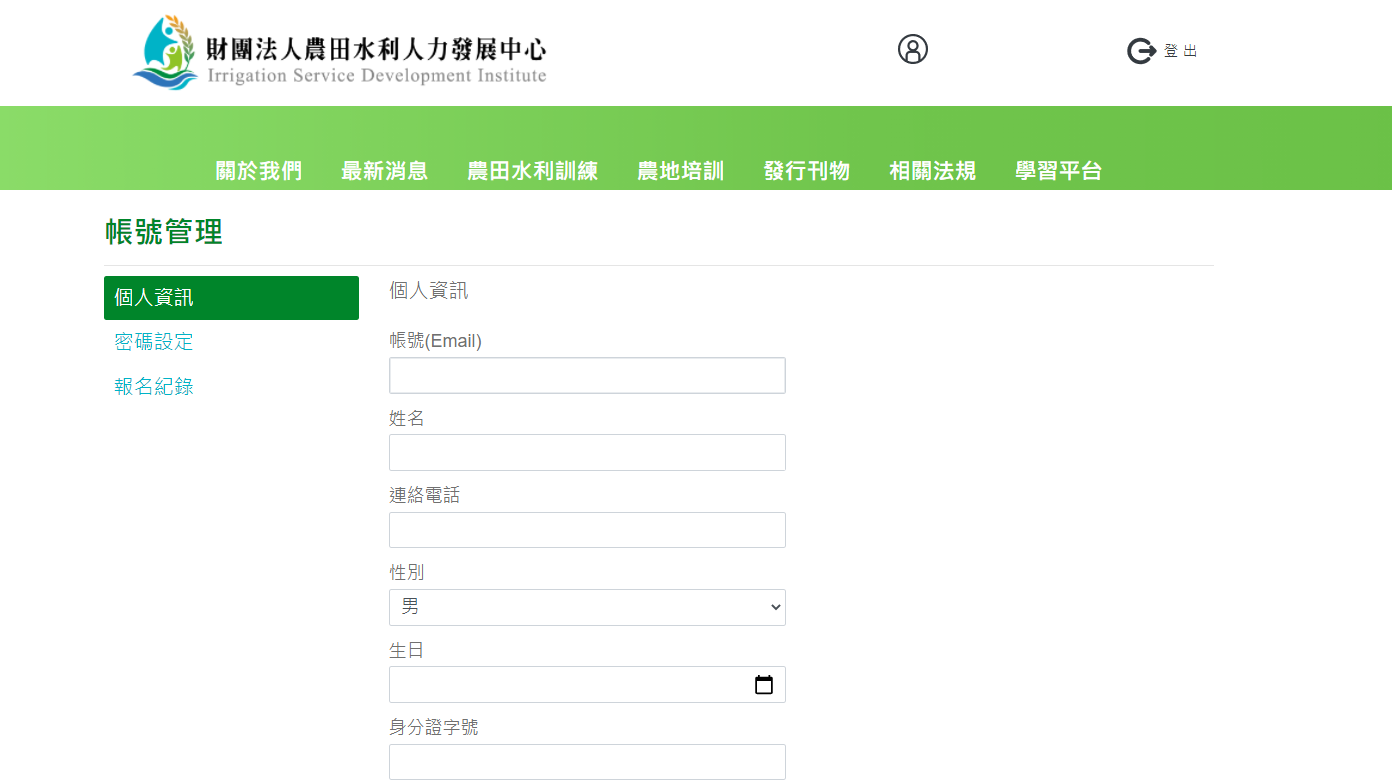 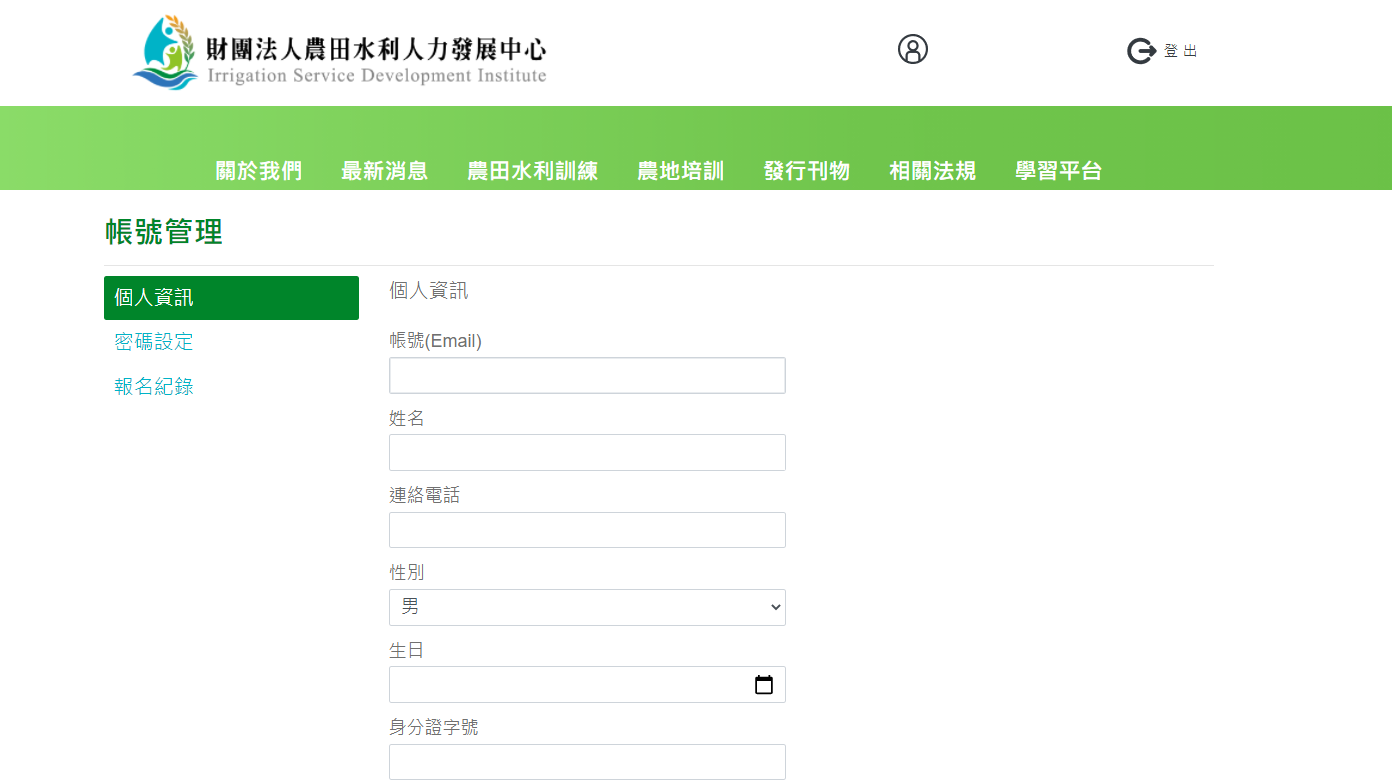 九、注意事項：如需住宿者請依據需求自行訂房，亦可聯絡公務人力發展學院福華國際文教會館洽訂預約之房間，惟數量有限，意者請從速洽訂。訂房專線: (02)77122323轉2107；訂房時請告知櫃檯「農田水利人力發展中心」預約之訂房代號(如下所示)，俾利訂房作業。第1梯訂房代號：RLC11313第2梯訂房代號：RLC11314第3梯訂房代號：RLC11315各管理處推薦人員參加訓練時，應衡量業務需要、發展潛力、參與相關訓練情形及人力調度等因素審慎決定，期訓用合一，有效運用訓練資源。參訓人員於訓練期間，因公或其他情事請假時，應依規定併同向其服務管理處完成相關銷假、請假等申請，以確實管理參訓人員差勤。請假超過訓練期間二分之一者，不得發給修課證書。十、其他培訓班期間由主辦單位提供午餐及晚餐，其住宿及往返交通費請派訓單位自行負擔。因正值防疫期間，參訓學員請加強自我防護，全程配戴口罩；會場入口處，每日配合量測額溫，如有額溫超過37.5度情形，將勸導離場返家休息、做好自主管理。有關培訓班相關問題請逕洽相關承辦人員：財團法人農田水利人力發展中心曾如凰 電話：04-23146426分機341財團法人農田水利人力發展中心葉惠美 電話：04-23146426分機307<附件1>111年度農田水利灌溉管理人員職能訓練進階班員額分配表<附件2>111年度農田水利灌溉管理人員職能訓練進階班課程表(第1梯)111年度農田水利灌溉管理人員職能訓練進階班課程表(第2-3梯)單位人數人數人數單位第1梯第2梯第3梯宜蘭管理處222北基管理處111桃園管理處222石門管理處112新竹管理處11-　苗栗管理處112台中管理處334南投管理處211彰化管理處444雲林管理處686嘉南管理處888高雄管理處332屏東管理處333台東管理處111花蓮管理處112七星管理處1--　瑠公管理處1--　合計414040日期時  間課    程授課單位/講師第一天13：20－13：30報到農田水利人力發展中心第一天13：30－14：20農田水利灌溉管理相關法規農田水利署朱簡任工程司志彬第一天14：20－14：30業務交流及茶敘時間業務交流及茶敘時間第一天14：30－16：00公務溝通與協調政府公民營機關服務品質管理類特聘講師顏老師應蓮第二天09：30－11：00農業水資源政策農田水利署洪組長銘德第二天11：00－11：10業務交流及茶敘時間業務交流及茶敘時間第二天11：10－12：00灌溉水質業務推動情形及未來展望農田水利署廖副工程司珮妤第二天12：00－13：00午餐午餐第二天13：00－13：50農田水利署資訊業務暨灌溉管理基礎資料系統推動現況農田水利署李正工程司元喻第二天13：50－14：00業務交流及茶敘時間業務交流及茶敘時間第二天14：00－14：50農田水利設施管理業務推動現況及展望農田水利署張副工程司書唐第二天14：50－15：00業務交流及茶敘時間業務交流及茶敘時間第二天15：00－16:30氣候變遷對台灣地區糧食安全之衝擊與因應對策逢甲大學楊教授明憲第三天09：30－11：00農業灌溉用水管理嘉義大學陳教授清田第三天11：00－11：10業務交流及茶敘時間業務交流及茶敘時間第三天11：10－12：00綜合討論農田水利署洪組長銘德第三天12：00－13：00午餐午餐第三天13：00賦歸賦歸日期時  間課    程授課單位/講師第一天13：20－13：30報到農田水利人力發展中心第一天13：30－15：00氣候變遷對台灣地區糧食安全之衝擊與因應對策逢甲大學楊教授明憲第一天15：00－15：10業務交流及茶敘時間業務交流及茶敘時間第一天15：10－16：00農田水利灌溉管理相關法規農田水利署朱簡任工程司志彬第二天09：30－11：00農業灌溉用水管理嘉義大學陳教授清田第二天11：00－11：10業務交流及茶敘時間業務交流及茶敘時間第二天11：10－12：00灌溉水質業務推動情形及未來展望農田水利署廖副工程司珮妤第二天12：00－13：00午餐午餐第二天13：00－13：50農田水利署資訊業務暨灌溉管理基礎資料系統推動現況農田水利署李正工程司元喻第二天13：50－14：00業務交流及茶敘時間業務交流及茶敘時間第二天14：00－14：50農田水利設施管理業務推動現況及展望農田水利署張副工程司書唐第二天14：50－15：00業務交流及茶敘時間業務交流及茶敘時間第二天15：00－16:30公務溝通與協調政府公民營機關服務品質管理類特聘講師顏老師應蓮第三天09：30－11：00農業水資源政策農田水利署洪組長銘德第三天11：00－11：10業務交流及茶敘時間業務交流及茶敘時間第三天11：10－12：00綜合討論農田水利署洪組長銘德第三天12：00－13：00午餐午餐第三天13：00賦歸賦歸